УДК І.П. Прізвище, звання, посада молодого вченого,
І.П. Прізвище, звання, посада керівникаНазва закладу, м Київназва доповіді назва доповідіТекст доповіді Текст доповіді Текст доповіді  Текст доповіді Текст доповіді Текст доповідіФормула, формула, формула (якщо є)                            (1)Текст доповідіТекст доповіді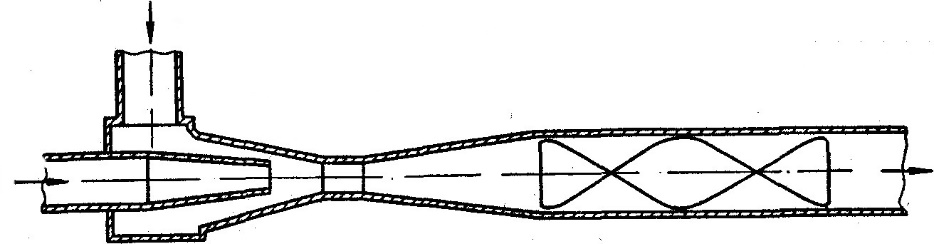 Рис. Назва рисунку пояснення до рисунка з переліком позицій (якщо є).Таблиця № (якщо більше 1 таблиці)Назва таблиціТекст доповідіВисновокЛітератураДжерело 1Джерело 2ПоказникНазваНазваНазваНазваНазва123456Параметр 1